Бизнес ЧёртаКак-то раз на Землю прилетел Чёрт. Когда-то он уже прилетал сюда. У Чёрта здесь был небольшой бизнес: он скупал души через сеть посредников в обмен на исполнение любого желания клиента. Но он давно не был на нашей планете.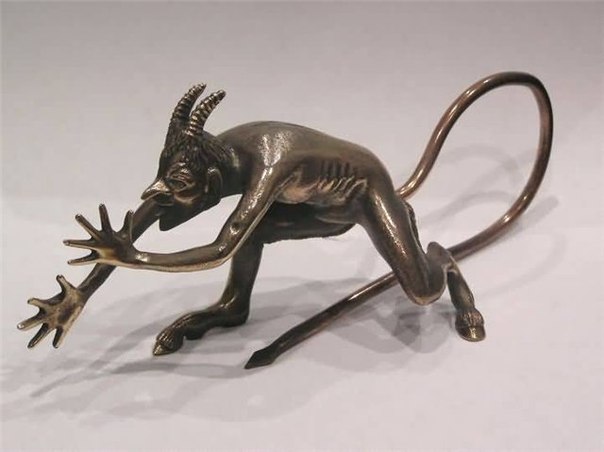 Многое изменилось за 500 лет с его последнего визита.Однако, Чёрт видел, что люди остались прежними. Им, как и 500 лет назад не терпелось заполучить своё заветное желание. О душе люди имели смутное представление. Многие вообще не были уверены, что обладают ей.Чёрт почуял запах отличных сделок! Было только одно большое «Но». Для покупки души Чёрту требовалась проявление её атрибутов: воли, сознания, целеустремлённости. А это стало большим дефицитом в последние дни.Тогда Чёрт создал систему обучения для развития души и её осознавания человеком. Основой системы было создание привычек. Привычки легко заменяли волю, сознание, целеустремлённость и прочие способности. Они давали ощущение движения к цели и чувство заслуженной награды за труд и потраченное время.Естественно, что результатом обучения ученики были очень довольны и после курсов получали возможность исполнить любое своё желание в обмен на душу. Однако, во Вселенной всё находится в равновесии. И к Чёрту пришёл Ангел.— Привет! Как дела? Ты здесь опять чёрт знает, чем занимаешься, — Ангел, как всегда улыбался своему старому «приятелю».— Опять ты? Что не так? У меня с лицензией полный порядок. Я правил не нарушаю. Всё добровольно. Ребята заканчивают курсы, между прочим, за мой счёт, а затем получают честную сделку. Да ты и сам ясновидящий. Вон третий глаз так огнём и пылает.— Дружище, ты немного передёргиваешь. Я по этому поводу и прилетел, кстати. Выбор у этих ребят должен быть не только в начале обучения по осознанию души, но и по окончании тренинга. Пусть выбирают между правильным желанием и желанием ложным. Всё просто. И... давай без обид. Ничего личного. Сам понимаешь, таковы законы Его.— Ладно, ладно. Я Закон не нарушаю. Просто помогаю найти Его неточности. Так, между прочим, все юристы поступают. Хорошо, сделаю для них выбор...Сказано — сделано. С тех пор на Земле у людей появился ВЫБОР. Привычки помогали развить настойчивость, последовательность, целеустремлённость. Испытать полноту Жизни, которую даёт только обладание душой.При правильном использовании, привычки сокращали дорогу к целям и помогали совершенствовать душу. Если же использование привычек было неверным, то человек постепенно продавал свою душу за те мгновения наслаждений, которые гарантировало их использование.Люди стали не в силах жить без привычек. Но в их руках был выбор, каким привычкам следовать, а каким нет. Выбирая привычки, мы выбираем Судьбу.И, увы, здесь нет никаких исключений. Недаром гласит молва: посеешь поступок — пожнёшь привычку. Посеешь привычку — пожнёшь характер. Посеешь характер — пожнёшь Судьбу...Всё ценное и значимое требует усилийОднажды весной внук с дедом убирали в огороде сорняки. Вдруг ребёнок спросил: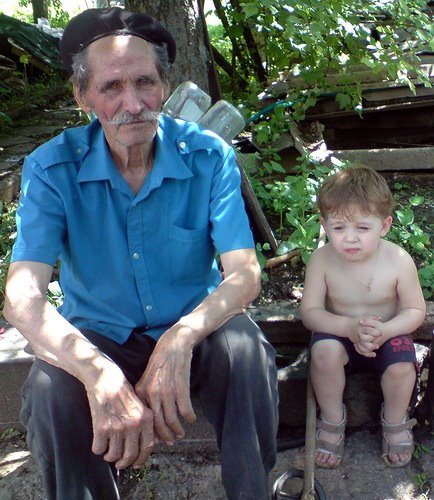 — Дедушка, а почему сорняки, которые мы не сажали, так хорошо растут, а то, что мы сажаем, нуждается в нашем внимании, заботе и труде?— Вот, внучек, благодаря своей наблюдательности ты сделал важное для себя открытие: всё ценное и значимое для человека зачастую требует от него немалых усилий, а вредное и ненужное произрастает само.Плохие и хорошие привычкиОднажды ученики навестили своего учителя-наставника и задали ему вопрос:“Учитель, почему плохие привычки так легко и быстро овладевают человеком, а хорошие, наоборот, – трудно…”В ответ  учитель спросил своих учеников:“Скажите, если здоровое семечко оставить под лучами солнца, а больное семя закапать в землю, что с ними будет?”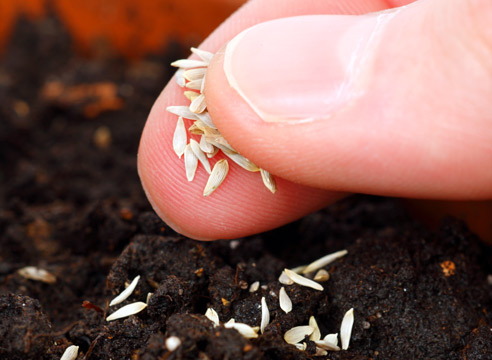 - Конечно же здоровое семя погибнет, так как  оно находится не в почве, а плохое даст больные ростки, из которых вырастит несостоятельный  плод – ответили его ученики.“То же можно увидеть и в поступках людей. Вместо того чтобы свою душу обогащать добрыми делами и мыслями, не говорить о них, а просто делать втайне, они стараются, чтобы об их деяниях все узнали. Тем самым губят свои добрые ростки. И наоборот, все свои недостатки, пагубные привычки прячут далеко от чужих глаз, тая их глубоко в своей душе. Там они дают свои ростки, которые доходят до самого сердца, и поражают и его, и душу человека.”ТРИ ПРИТЧИ О ПРИВЫЧКАХ